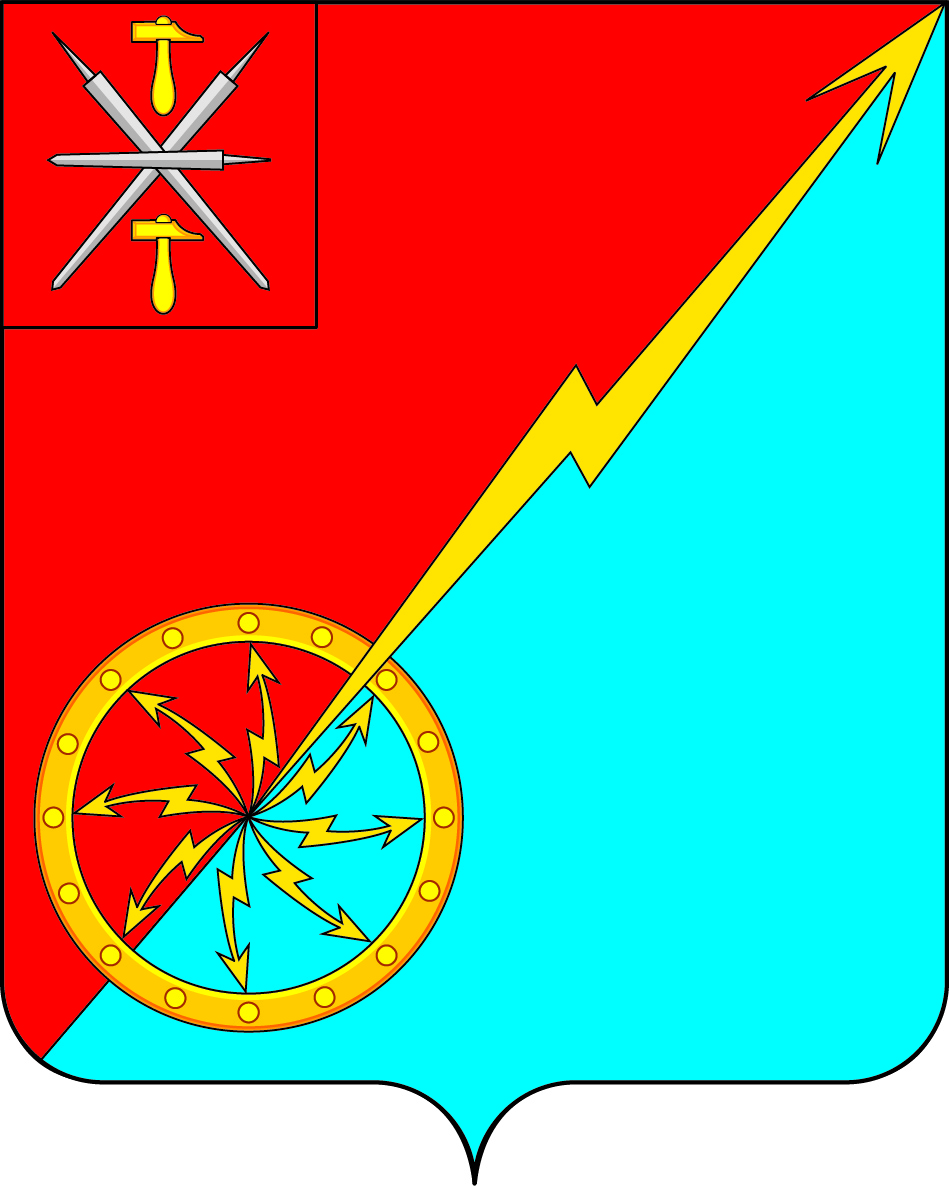 О внесении изменений в решение Собрания депутатов муниципального образования город Советск Щекинского района № 26-79 от 27.01.2016 г «О мерах по совершенствованию организациидеятельности в области противодействия коррупции»В соответствии с Федеральным законом от 3 ноября 2015 года           № 303-ФЗ «О внесении изменений в отдельные законодательные акты Российской Федерации», Федеральным законом от 6 октября 2003 года        № 131-ФЗ «Об общих принципах организации местного самоуправления в Российской Федерации», Уставом муниципального образования город Советск Щекинского района, Собрание депутатов муниципального образования город Советск Щекинского района РЕШИЛО:1. Внести в решение Собрания депутатов муниципального образования город Советск Щекинского района № 26-79 от 27.01.2016 г «О мерах по совершенствованию организации деятельности в области противодействия коррупции» в части приложения № 3 следующие изменения:- пункт 4 дополнить подпунктом 5 следующего содержания: «5) рассматривает поступившие в Комиссию уведомления лиц, замещающих муниципальные должности, о возникновении личной заинтересованности при осуществлении своих полномочий (исполнении должностных обязанностей), которая приводит или может привести к конфликту интересов.».2. Контроль выполнения настоящего решения оставляю за собой. 3. Решение опубликовать в средствах массовой информации и разместить на официальном Портале муниципального образования город Советск Щекинского района в сети Интернет.4. Решение вступает в силу со дня его официального опубликования.Глава муниципального образованиягород Советск Щекинского района                              Н. Б. ЕрмаковаСобрание депутатов муниципального образованияСобрание депутатов муниципального образованиягород Советск Щекинского районагород Советск Щекинского районаIII созываIII созываРЕШЕНИЕРЕШЕНИЕот 15 апреля 2016 года№ 30-93